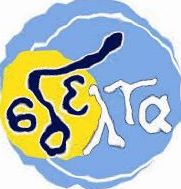 ΕΚΠΑΙΔΕΥΤΙΚΟ ΥΛΙΚΟΕΒΔΟΜΑΔΑ ΑΣΥΓΧΡΟΝΗΣ ΕΚΠΑΙΔΕΥΣΗΣ: 25/01/2021 έως 29/01/2021ΚΥΚΛΟΣ Β΄ΓΡΑΜΜΑΤΙΣΜΟΣ: ΓΛΩΣΣΙΚΟΣ (ελληνική γλώσσα)ΕΚΠΑΙΔΕΥΤΙΚΟΣ: Μιχαήλ Χ. Ρέμπας, ΠΕ02-ΠΕ78ΕΚΠΑΙΔΕΥΟΜΕΝΟΣ/Η: ________________________________________________Κείμενο 5: ενημερωτικό/ηλεκτρονικό φυλλάδιοΟ σκοπός των Παιδικών Χωριών SOS είναι να βοηθούν παιδιά που έχουν ανάγκη φροντίδας και προστασίας, γιατί έχουν βρεθεί μακριά από το φυσικό, οικογενειακό τους περιβάλλον, προσφέροντάς τους τη δυνατότητα να ξαναβρούν ένα μόνιμο σπίτι και να ζήσουν σε ένα περιβάλλον, το οποίο πλησιάζει το πλαίσιο της φυσικής οικογένειας.Σε μία οικογένεια SOS ζουν μαζί έξι ως οκτώ παιδιά, αγόρια και κορίτσια διαφορετικών ηλικιών, που μεγαλώνουν μαζί σαν αδέλφια και φοιτούν στα τοπικά δημόσια σχολεία. Η επιλογή των παιδιών στα Παιδικά Χωριά γίνεται με αποκλειστικό κριτήριο την ανάγκη προστασίας τους, ανεξάρτητα από τη φυλή, την εθνικότητα ή τη θρησκεία τους.Ένα Παιδικό Χωριό SOS αποτελείται από 15-20 σπίτια και κτίζεται κοντά σε κατοικημένες περιοχές αποτελώντας μέρος της περιφέρειας της πόλης, αλλά και μια γέφυρα προς την κοινωνία για τα παιδιά που ζουν σε αυτό.Τα Παιδικά Χωριά SOS αναλαμβάνουν την ευθύνη των παιδιών από μικρή ηλικία, προσφέροντας συνεχή εκπαίδευση στα σχολεία της περιοχής, και τα καλύπτουν μέχρι την πλήρη κοινωνική και επαγγελματική τους αποκατάσταση. Μετά την ολοκλήρωση της βασικής τους εκπαίδευσης και κατά τη διάρκεια της μαθητείας τους σε ένα επάγγελμα ή των σπουδών τους, ζουν στη Στέγη Νέων, η οποία είναι το λογικά αναγκαίο συμπλήρωμα στην παιδαγωγική αντίληψη της φιλοσοφίας μας.http://www.sos-villages.gr Άσκηση: Υποθέστε ότι θέλετε να ενημερώσετε τους συμμαθητές σας για το περιεχόμενο του κειμένου σχετικά με τα Παιδικά Χωριά SOS. Κάντε το γράφοντας μια περίληψη 80 λέξεων η οποία μπορεί να βασιστεί στο παρακάτω ενδεικτικό διάγραμμα:Μελετήστε τις περιλήψεις που γράψατε και επιχειρήστε να τις αξιολογήσετε με βάση τα κριτήρια:
Κριτήρια αυτοαξιολόγησης
1. Εντοπισμός θεματικού-νοηματικού κέντρου του κειμένου
2. Γραφή πλαγιότιτλων με αναδιατύπωση των ιδεών του αρχικού κειμένου – Όχι στείρα αντιγραφή του αρχικού κειμένου
3. Τήρηση του ορίου των λέξεων (με μικρή απόκλιση)________________________________________________________________________________________________________________________________________________________________________________________________________________________________________________________________________________________________________________________________________________________________________________________________________________________________________________________________________________________________________________________________________________________________________________________________________________________________________________________________________________________________________________________________________________________________________________________________________________________________________________Kείμενο 6: Λογοτεχνική περιγραφή[Tο Άγιον Όρος]	Περάσαμε τις απόκρημνες άκρες του Άθω και ακολουθήσαμε γιαλό γιαλό τη νοτιοδυτική του ακτή.Σε λίγο το τοπίο άρχισε πάλι να ημερώνει κάπως. Είδαμε απέξω το αμφιθεατρικό χωριό της σκήτης της Αγίας Άννας, ύστερα τη Νέα Σκήτη και τραβήξαμε για τη μονή Διονυσίου. 	Είναι ένα αρχιτεκτονικό σύμπλεγμα που καταπλήσσει μόλις το αντικρίζεις. Πρέπει να φανταστεί κανείς έναν πελώριο βράχο, στημένο στο κύμα, σαν πολλούς άλλους που είδαμε σ’ αυτή την περιήγηση. Στην κορυφή του ορθώνεται ένα θεόρατο φρούριο και απάνω από το φρούριο βρίσκονται χτισμένα τα πατώματα των κελιών. Τούτα σχηματίζουν εξώστες στηριγμένους σε δοκάρια και κρεμασμένους απάνω από τη θάλασσα, σε μεγάλο ύψος. Ακόμα πιο ψηλά ξεπετιέται από τα κτίσματα ο πύργος με τις πολεμίστρες. Από κάτω κοιταγμένο το σύνολο έχει έναν αέρα παραμυθένιο, έτσι καθώς τεντώνεται απέναντι στο ανοιχτό πέλαγος, στο στόμιο μιας ρεματιάς που σκίζει πίσω του το βουνό. Αξίζει να σημειώσω εδώ το ωραίο ποιητικό όνομα της ρεματιάς αυτής: Αεροπόταμος. 	Αποβιβαστήκαμε στο λιμανάκι της μονής, ίσια κάτω από τη μεγάλη της μορφή, κι ανεβήκαμε ως την πύλη της από ένα γυριστό πλακόστρωτο μονοπάτι. Είναι μονή πυκνά χτισμένη σε στενό χώρο, με πολλούς ορόφους προς τα απάνω και προς τη θάλασσα. Για τον ξένο είναι λαβύρινθος σωστός. Χάνεται κανείς εύκολα σε σκάλες ατέλειωτες και σε μυστηριώδεις, έρημους διαδρόμους, όπου αναπάντεχα συναντά μικρά παρεκκλήσια, ιστορημένα με τοιχογραφίες του 16ου και του 17ου αιώνα.Γεώργιος Θεοτοκάς, Tαξίδια στη Mέση Aνατολή και το Άγιον Όρος, εκδ. Βιβλιοπωλείον της Εστίας, 1995 1. Μπορείτε να πείτε αν ο συγγραφέας στέκει ακίνητος και περιγράφει ή αν κινείται στον χώρο; Αν κινείται, ποια πορεία ακολουθεί;____________________________________________________________________________________________________________________________________________________________________________________________________________________________________________________________________________________________________________________________________________________2. Το απόσπασμα αποτελείται από τρεις παραγράφους. Μπορείτε να γράψετε έναν πλαγιότιτλο σε καθεμιά;____________________________________________________________________________________________________________________________________________________________________________________________________________________________________________________________________________________________________________________________________________________3. Τώρα που γράψατε τους πλαγιότιτλους, μπορείτε να βρείτε πώς οργανώνει ο συγγραφέας την περιγραφή του;____________________________________________________________________________________________________________________________________________________________________________________________________________________________________________________________________________________________________________________________________________________Βρείτε τα ρήματα και τα επίθετα της 2ης παραγράφου. α. Καταγράψτε τα σε δύο στήλες. β. Ποια από αυτά ταιριάζουν μόνο σε ένα λογοτεχνικό κείμενο, όπως είναι αυτό που μελετάτε, και ποια θα ταίριαζαν και σε ταξιδιωτικούς οδηγούς; 		     Επίθετα						      ΡήματαΛογοτεχνικό έργο    Τουριστικός οδηγός          Λογοτεχνικό έργο  Τουριστικός οδηγόςΔΙΑΓΡΑΜΜΑ ΠΕΡΙΛΗΨΗΣ→ Παρουσίαση θέματος – νοηματικού κέντρου, π.χ. το κείμενο μας ενημερώνει ή αναφέρεται…→ 1ος πλαγιότιτλος (προσοχή στην ομαλή σύνδεση με τη χρήση συνδετικών λέξεων, π.χ. Αρχικά, αναλυτικότερα, πιο συγκεκριμένα…)→ 2ος πλαγιότιτλος → 3ος πλαγιότιτλος (Αξιοποιήστε τις συνδετικές λέξεις ή φράσεις)→ 4ος πλαγιότιτλος 